Monday Column Addition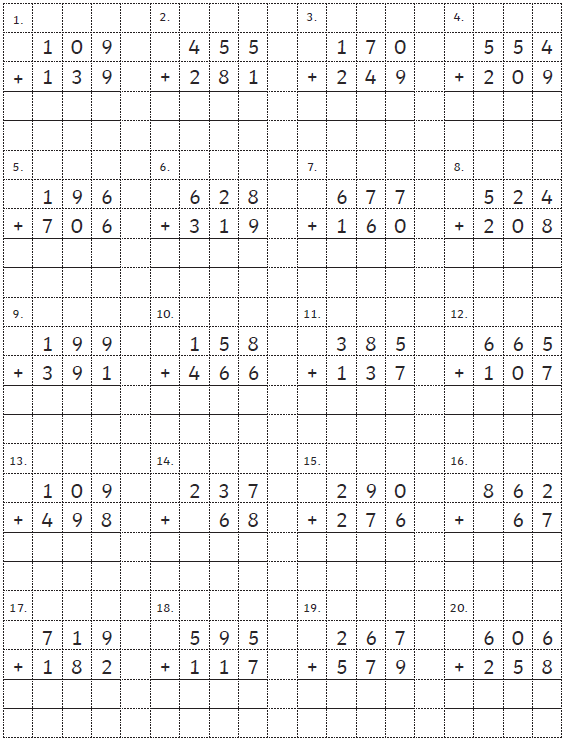 